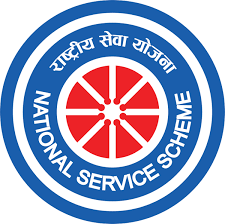 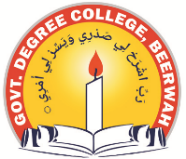 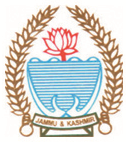 Phone: 01951275276   		         		      Fax: 01951275277Office of the NSS Programme Officer GOVERNMENT DEGREE COLLEGE BEERWAH, KASHMIR   http://www.gdcbeerwah.edu.in, Email: gdcbeerwah@gmail.com  No:_______________									Date: 02/08/23Report of Punch Pran PledgeOn August 1st and 2nd, 2023, the NSS unit of GDC Beerwah organized a series of gatherings, both within classrooms and in the college ground. During these gatherings, a joint pledge was undertaken by NSS volunteers and students, united in their commitment to realizing the Punch Pran goals, as articulated by Prime Minister Narendra Modi on the occasion of India's 75th year of independence. This collective endeavor aims to work towards comprehensive development in the forthcoming 25 years.Dr. Firdous Ahmad Dar, the NSS Programme Officer, eloquently presented these objectives to the assembled students and esteemed faculty members. Subsequently, the same goals were reiterated by the attendees. Dr. Dar emphasized the imperative for our nation to concentrate on the following five determinations:Envisioning a Developed IndiaEradicating Vestiges of Colonial MindsetCelebrating and Nurturing Our LegacyHarnessing the Power of UnityExecuting Civic Duties with Unwavering IntegrityThis profound commitment echoes the resolute spirit of India's citizens, dedicated to shaping a progressive and harmonious future.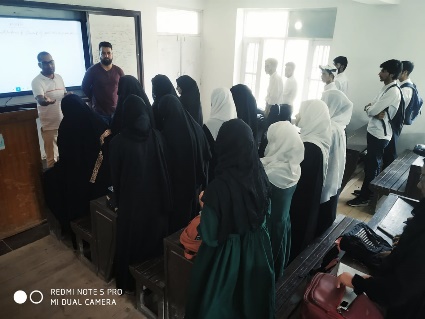 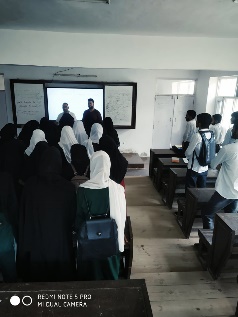 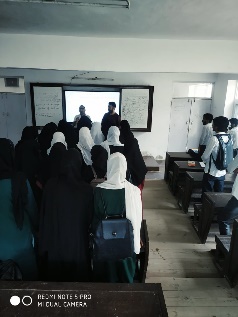 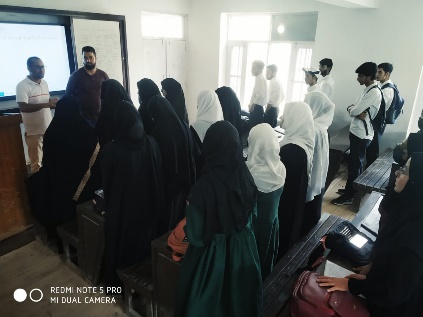 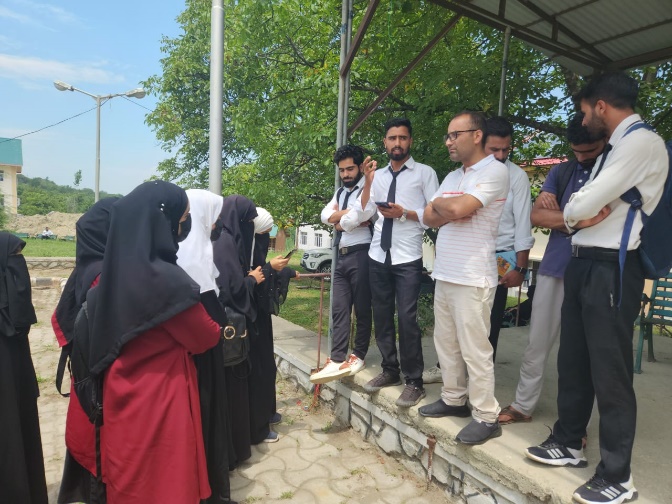 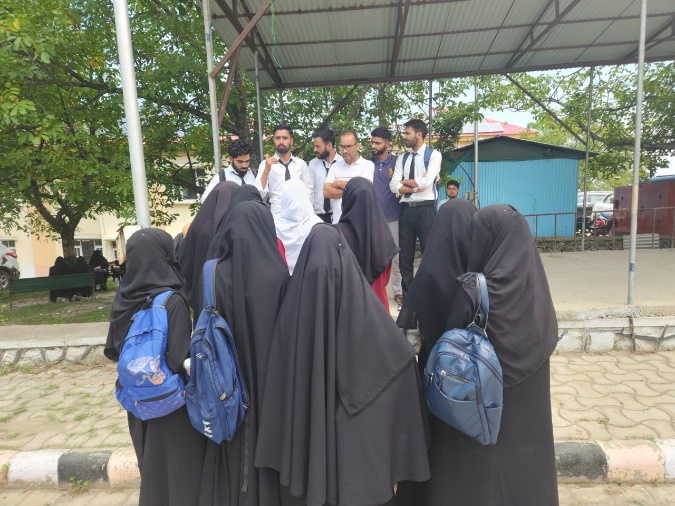 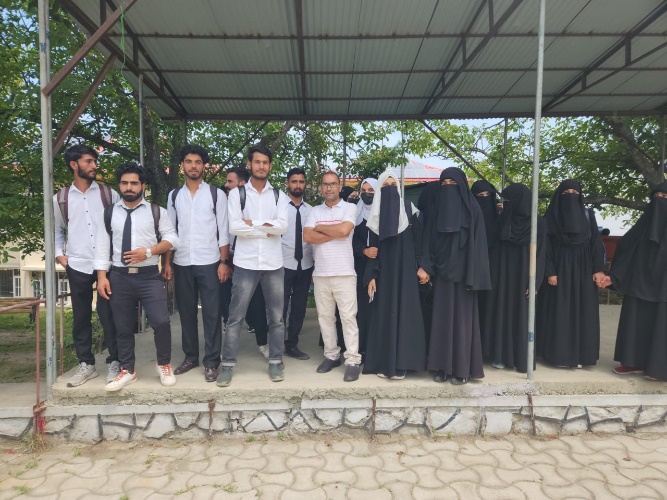 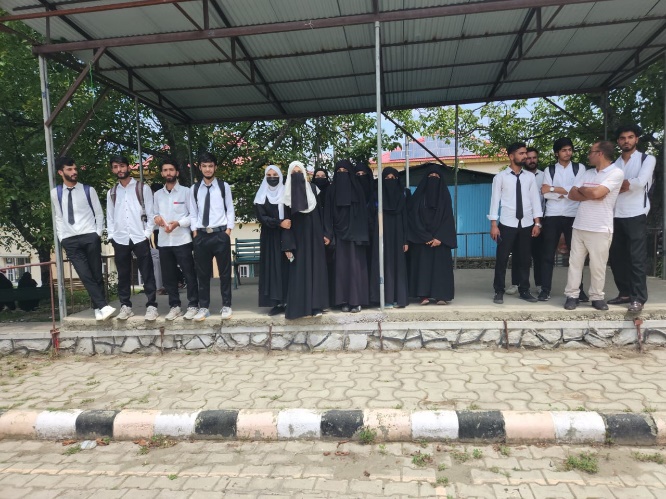 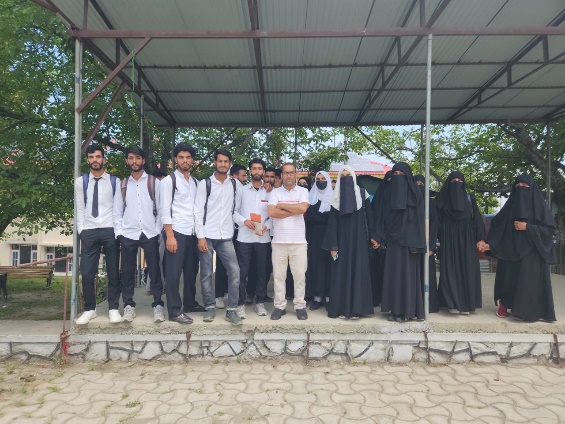 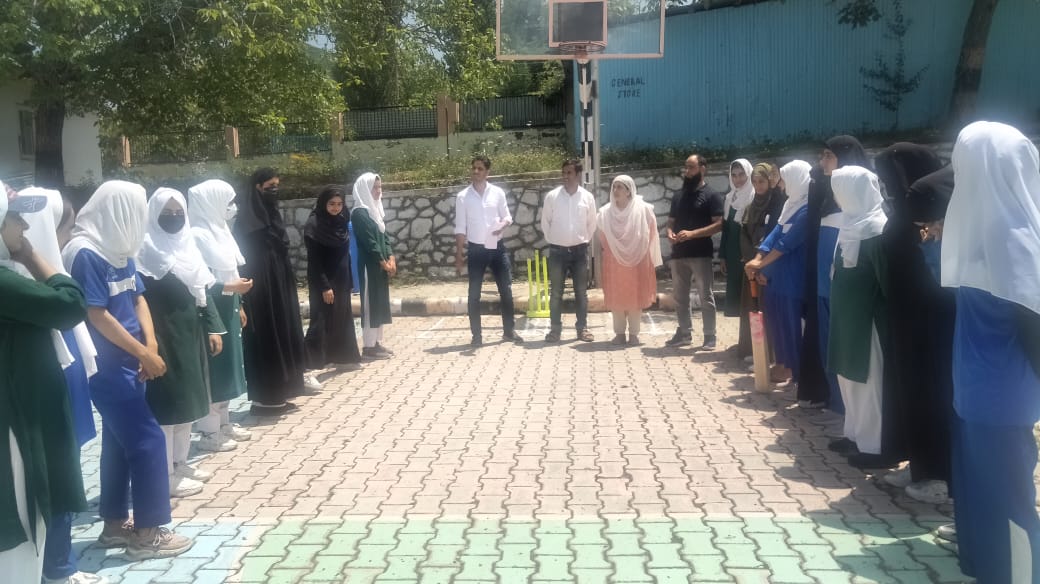 